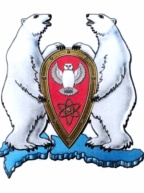 АДМИНИСТРАЦИЯ МУНИЦИПАЛЬНОГО ОБРАЗОВАНИЯ ГОРОДСКОЙ ОКРУГ «НОВАЯ ЗЕМЛЯ»ПОСТАНОВЛЕНИЕ« 23 » сентября 2016 г. № 25г. Архангельск-55О внесении изменений в ведомственные целевые программы муниципального образования «Новая Земля» на 2016 годВ соответствии с Бюджетным кодексом Российской Федерации, с Порядком размещения и реализации целевых программ муниципального образования городской округ «Новая Земля», утвержденным постановлением администрации муниципального образования городской округ «Новая Земля» от 28.08.2011 № 46 (в посл. редакции от 26 октября 2015 № 31), в целях уточнения финансирования мероприятий ведомственных целевых программ муниципального образования «Новая Земля» на 2016 год, п о с т а н о в л я ю:1. Внести следующие изменения в ведомственную целевую программу «Дети Новой Земли» на 2016 год, утвержденную постановлением администрации муниципального образования городской округ «Новая Земля» от 27.10.2015 № 32, а именно: 1.1. В Паспорте программы в строке «Объемы и источники финансирования программы» в графе 2 «общий объем финансирования» цифру «2 515 000» заменить цифрой «2 523 000»;1.2. в абзаце 1 раздела 3 «Ресурсное обеспечение программы» цифру «2 515 000» заменить цифрой 2 523 000»;1.3. в Приложении 1 «Перечень мероприятий ведомственной целевой программы «Дети Новой Земли» на 2016 год:в строке 4 «Организация и проведение муниципальной елки» в графе 5 «Объем финансирования в 2016 году» цифру «280,00» заменить цифрой «288,00»;в строке 8 «Итого по программе» графе 5 цифру «2 515,00» заменить цифрой «2 523,00».1.4. в Приложении 2 «Бюджетная заявка для включения в бюджет года мероприятий ведомственной целевой программы «Дети Новой Земли» на 2016 год:в строке 4 «Организация и проведение муниципальной елки» в графах 4,5 цифру «280,00» заменить цифрой «288,00».2. Внести следующие изменения в ведомственную целевую программу «Молодежь Севера» на 2016 год, утвержденную постановлением администрации муниципального образования городской округ «Новая Земля» от 27.10.2015 № 32, а именно: 2.1. в Паспорте программы в строке «Объемы и источники финансирования программы» в графе 2 «общий объем финансирования» цифру «205 000» заменить цифрой «197 000»;2.2. в абзаце 2 раздела 3 «Ресурсное обеспечение программы» цифру «205 000» заменить цифрой «197 000»;2.3. в Приложении 1 «Перечень программных мероприятий ведомственной целевой программы «Молодежь Севера»:в строке 1 «Организация и проведение спортивных и культурных мероприятий в целях патриотического воспитания молодежи» в графе 5 «Объем финансирования в 2016 году» цифру «30,00» заменить цифрой «22,00»;в строке 9 «Итого по программе» графе 5 «Объем финансирования в 2016 году» цифру «205,00» заменить цифрой «197,00».2.4. в Приложении 2 «Бюджетная заявка для включения в бюджет года мероприятий ведомственной целевой программы «Молодежь Севера»:в строке 1 «Организация и проведение спортивных и культурных мероприятий в целях патриотического воспитания молодежи» в графах 4,5 цифру «30,00» заменить цифрой «22,00».3. Настоящее постановление опубликовать в газете «Новоземельские вести» и на официальном сайте муниципального образования городской округ «Новая Земля».4. Контроль за исполнением настоящего постановления возложить на руководителя отдела организационной, кадровой и социальной работы Холод О.М.Глава муниципального образования				            Ж.К. Мусин